Что может сделать каждый         Будьте предельно осторожны с огнем на любой природной территории. Чтобы ваша неаккуратность не стала причиной больших проблем, выполняйте следующие правила:никогда не поджигайте сухую траву на полях и полянах. Если вы увидите, как это делают другие, постарайтесь их остановить и объяснить, что травяные палы очень опасны;никогда не разводите костер в сухом лесу или на торфянике. Прежде всего, убедитесь, что кострище располагается на минеральной почве (песке или глине). Прежде чем развести костер, сгребите лесную подстилку с кострища и вокруг нее в радиусе одного метра;хорошо залейте костер перед уходом. После этого разгребите золу и убедитесь, что под ней не сохранилось тлеющих углей, если сохранились – то залейте еще раз. Не уходите от залитого костра, пока от него идет дым или пар. О том, чем заливать костер, позаботьтесь заранее;никогда не бросайте непотушенные спички или сигареты, не пользуйтесь в лесу различными пиротехническими изделиями: петардами, бенгальскими огнями, свечами и т.п. (разве что под Новый год, когда все покрыто толстым слоем снега);не заезжайте в лес на автомобилях и особенно мотоциклах. Искры из глушителя могут вызвать пожар, особенно в сухом лесу и лишайниковым покровом;постарайтесь объяснить вашим друзьям и знакомым, что их неосторожность может послужить причиной пожаров.ТЕЛЕФОНЫ ЭКСТРЕННЫХ СЛУЖБ:ЕДИНЫЙ НОМЕР ВЫЗОВА ЭКСТРЕННЫХ ОПЕРАТИВНЫХ СЛУЖБ112ЕДИНЫЙ НОМЕР ПОЖАРНЫХ И СПАСАТЕЛЕЙ101ПРЯМАЯ ЛИНИЯ ЛЕСНОЙ ОХРАНЫ8-800-100-94-00ПРОЧТИ САМ, ПЕРЕДАЙ СОСЕДУ, РАССКАЖИ ЗНАКОМЫМ.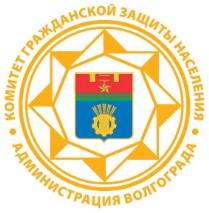 